ВСЕРОССИЙСКАЯ ОЛИМПИАДА школьников по инео мАТИКЕ РЕШЕНИЯ ЗАДАЧ МУНИЦИПАЛЬНОГО TУPA,	29   нояsРЯ  2013 г.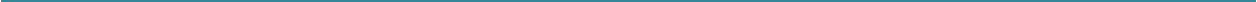 Это «утешительная» задача. Зная сумму S —— Х + У и разность D —— Х — У, легко найти сами задуманные числа Х и У. Они равны Л= (5 + D) f 2 н У —— (5 — D] f 2.Простая «техническая» задача. Считывая очередной символ строки, умножаем текущее число N на 2, если этот символ ’А’, или увеличиваем N на 1, — если считанный символ 'В“.for i := 1 to /enдf/z[Sj doif S[i] = 'А' then N :—— 2*N else N : —— N + 1end  forСамое большое число получится, когда входная строка состоит из 50 символов ’А’. В этом случае результат вычислений калькулятора — это число, полученное из 1 умножением на 2 ровно 50 раз, то есть N —— 25' Поэтому результат /V должен быть присвоен переменной целого типа int64. При ошибочном описании переменной N как переменной типа integer частичное решение оценивалось в 68 баллов.Поqсчитаем в исходной строхе количество символов ‘0’, ‘1’, ... , ‘9’. НаибольиЈее возможное чис/іо, которое можно составить из этих карточек получится тах: снача/іа выписываем девяткп — ровно сто/іьхо, схо/іько их было в исходной строхе, затем восьмерхи — ровно столько, схо/іьхо бы/іо восьмерок в псхоqной строке, затем семерки и так далее, в постіедніоіо очередь записываем ну/іи, ко/іпчество которых совпадает с количеством нулей исходной строки.Ниже приведен вариант решения на языхе Насха/іь:for k := 1 to N do beginread(input, С); ш := StrtoInt(Щ; Іпс(А[ш]);end;for k := 9 downto 0 do for ш := 1 to А[h] боwrite(output, k);Проведем прямую через точки Ли У, в которых находятся вишни. Пусть прямая ХУ пересекает стороны AB и CD многоугольника. Отрезок этой прямой лежит внутри четырехугольника с вершинами А, В, С v D, поэтому и точки Х, Х тоже лежат внутри четырехугольника с вершинами А, В, С, D. Значит, ABCD — искомый четырёхугольник. Возможно, прямая попадает в вершину многоугольника, то есть некоторые две из точек А, В, С, О совпадут, но тогда просто добавим к этим точкам еще одну (любую) вершину многоугольника.Аналогично поступим, если оба конца отрезка совпадают с вершинами многоугольника [А совпадает с В и Ссовпадает с D).Используем функцию F, которая задает уравнение прямой ХУ. Её входными параметрами будут координаты вершин [P.х; Р.у) многоугольника. Поскольку вершины А и В (а также вершины С и D] находятся по разные стороны от ХУ, значения функции F[A] н F(B) (а также F[C] и F[D)) будут разных знаков. Для всех остальных пар соседних вершин многоугольника значения функции F будут одного знака.function F(var Р: TPoint) : shortint ; var d : int64;begind := P.y*(32 — 31) — P.x*(32 — 31) + 31" 32 — A2* 31;if d > 0 then F := 1 else F := —1; if d —— 0 then F := 0;end;BCEPOCCHldCKA£I O/1HMf1HA,£(A I1JKO/lbHHKOB no n eo	MATHKEPEI1JEHHR 3A,£(A9 MYHHL(n tab	oro   w   A,	29	oxs      x  2013 r.FIpnBeqeM $parMeHT nporpaMMbi Ha 93bixe F!acxa/ib, B xoTopo/vi o6pa6aTbiBaeTce OCHOBHOfi BapriaHT nepeceueHrin   npnMofi  XY  CO  cTopoHaMu MHoroyroabHrixa.while i	u do begin y := i mod n + 1;if  (F(P[i])	0) Or  (F(P[i])*F(PQ])	0) thenbegin A[k] := P[i]; A[k + 1] := PQ]; Inc(k, 2);end;if  F(P[i]) = 0  then Inc(i);inc(i);end;NpnBeqeM peiJJeHne, ocHoBaHHoe Ha nqee qnHaMnvecxoro nporpav/vinpoBaHu». n Tb T(N, K) — xo/invecTBO paccTaHOBOK H3 /\/ xHnr c 3a,a,d HHOfi cTeneHbio 6ecnopnqxa K. ,Q/n ‹:§ HKgkIH T[N,K] cnpaBeqan Bbi pexyppeHTHbie COOTHo  we Hon:T(N, K) —— T(N, K—1) + T(N—1,K) — T(N—1,X — /\/).C Haua/1bHbIMn yc/iOBHfiMH TIN, 0) = 1, TIN, 1) = N — 1 n TIN, K] —— 0 npri K < 0. ,0,eficTBnTe/ibHO, N§CTb nepecTa HoBxa[a1, as, ... , ay] coqepwuT K uHBepcnfi u N > K. MHomecTBo Bcex nepecTaHOBOx nopnqxa N pa3o6bev Ha ,0,Bd x/iacca— Te, y xoTopbix ay —— N, n Te, y xoTopbix a, —— N,    rpe	i   N. 3aeMeHTbi nepBoro  x/iacca nB/I llOTCfi, FIO C Tkl, nepecTaHoBxaMn nopo,a,xa N — 1, NO3TO/viy xoanuecTBo Taxnx nepecTaHoBox paBHo T(N — 1, K). ,Quo nepecTaHoBOx BToporo   xracca vbi  voweM noveH9Tb MecTaMn  a, vi a,	, nor yNnB nepecTaHoBxy nop9qxd N c K — 1 nHBepcn6MH. O6paTHo, B /iIO6Ofi nepecTaHoBxe nop9qxa N c K — 1 nHBepcnnMn nepBbifi 3/ieMeHT oT/inueH N, Tax tax nHave xo/1nuecTBO  n HBepcnri  6yqeT  He MeHee  N — 1  K.  3Ha9nT,  no/vieH6B  vecTaMn  3/ieveHT  N  c  npedbIdyu)uu,  Mbl noayvnM  nepecTa HOBK    c  K  nHBepcnnMkl.  C/ieqoBaTe/ibHO,  xoruuecTBo  nepecTaHoBOx  BO  BTopoM  x/iacce  paBHo TIN, K — 1). OTcio,a,a npn N > K no/iy9aev T(N, K] —— TIN, K — I] + TIN — 1, K). ,0,oxa3aTea bcTBo pexyppeHTHoro COOTHoiJJeHno npn N < K MO›t‹Ho npoBecTn aHaaornvHo (pa36nBae MHo›t‹ecTBo Bcex nepecTaHoBox Ha /V x/iaccoB B 3dBHCNMOCTN  OT  nO/iomeHnn  3/emeHTa N].Tenepb ocTa/iOcb opraHu3oBaTb  pexypcriBH  IO ‹:§$HKM,nIO TIN, K], coxpaHnn  Bce paHee no,a,cuuTd HHbie 3HaueHnn‹:§$HKgHn B Ta6/invHov  MaccaBe table[1..10000, 0..30]:function  T(N: longint; K: longint): int64;beginif  K	0 then begin T := 0; exit; end; if  K = 0 then begin T := 1; exit; end;if K = 1 then begin T := N — 1; exit; end;if  (K	N*(N — 1) div 2) then begin T := 0; exit; end;if table[N,K] > —1 then begin T := table[N,K]; exit; end;Result := (T(N— 1,K) + T(N,K— 1—)table[N, K] := Result;end;BbI8OB  aeon  dayiiuyiiii  ma ocuoauoii riporpauui›i:begin fi11char(table, sizeof(table), —1); write(output,  T(N,K));end.T(N— 1,K—  N)) mod 1000000009;PaccvoTpnM  rpa$,  B  xoTopov  BepwriHbl  — mnTe/in  ocTpoBa,  npn  ev   pe6po  coep,n HeeT  qBe  BepwnHbl  TO/)bKO  B TOM C/iyuae, ecus cOoTBeTcTByforu,ue wuTe/in B/iaqeioT o6ru,kiM fi3bIKOM. 3ap,aua cBo,qnTC9 x noncxy  xpam  aumezo  N Tki, coeqnHfiioru,ero  ,a,Be 3a,a,aHHbie  BepwuHbl A  n B rpa‹:§a. Tenepb  ncrlOab3yeM  noucx  B wnpuHy  (BFS), 3anoMnHan  Bce npoMemyTOu Hbie BepwuHbl FIFTY, coeqnHR ioru,ero BepwriHbl  A  n B. §ra  3Toro 3anycxaeM «BO/IH  \› oT BepiJJNHbl A, vi 9epe3 Hecxo/ibxo uJaroB  /iH6O  nonaqaeivi  B BepuJnH  B, ii n6o  He nona,a,aeM.  8  nepBom  c/iy9ae 6eceqa wnTe/iefi  A  n  B BO3Mo›t‹Ha  uepe3  u,enouxy  nepeBoqunKOB,  xoTopbie  BeqyT  OT A  « B.  BO  BTopoM c/iyuae BO/lHa He nonapaeT B BepuJnH$ 8, n 3HavnT, 6eceqa 3THX ›t‹nTe/iefi HeBo3vowHa.Hpe6ce6amenb  o+copt M.H.Kuiibep